درس: اختبار كا2. (x2)مقدمة:يستخدم اختبار كا2 لاختبار ثلاث أمور مهمة في مجال التربية الرياضية و هي: اختبار الفرق بين التكرارات المشاهدة ( البيانات المتوفرة) و بين التكرارات المتوقعة          المتحصل عليها عن طريق مسائل حسابية تعتمد على البيانات المتوفرة) لتحديد نوع التوزيع الذي تخضع له العينة ( ذو حدين – أو حد واحد)لاختبار الفرق فيما إذا كان متغيران مستقلان أم لا.تحديد دلالة بين مجموعتين أو أكثر من التصنيفات بالنسبة إلى خصائص العينة.و الجدير بالذكر بأن مقياس كا2 يتطلب توفر  الشروط الآتية:أن لا يقل العدد الكلي للقيم ( حجم العينة) عن 15-20 حالة.أن تكون المشاهدات مستقلة عن بعضها البعض أي لا يؤثر اختبار إحدى المفردات على اختبار المفردات الأخرى.أن تكون البيانات المشاهدة في شكل قيم عددية أو تكرارات قائمة على العد في كل فئة من الفئات.و يحل قانون كا2 كافة المشاكل التي تتعلق بإجابات من نوع المقاييس المستخدمة في الاستمارات مثل ( نعم – لا ) أو ( دائما – أحيانا – غالبا)و القانون هو: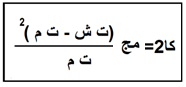 ت ش – O ← التكرارات المشاهدة.ت م –  ← التكرارات المتوقعة.مع الأخذ بعين الاعتبار إلى درجة الحرية df . K ← يدل على عدد الفئات أو المجموعات، لا على عدد الأفراد أو المشاهدات في العينة.مثال رقم (1):	أراد مدير مبيعات الذاكر في الحفلات الرياضية التي تقام في الملعب أن يعرف كيف توزع الأكشاك التذاكر على الجمهور.. فسأل 100 من المشاهدين عن رغبتهم في الأماكن التي يفضلونها في الجلوس في المدرجات عند مشاهدة المباريات الرياضية فكانت الإجابة كالتالي:30 مشاهد أجابوا أنهم يفضلون الجلوس شمالا.20 مشاهد أجابوا أنهم يفضلون الجلوس جنوبا.10 مشاهد أجابوا أنهم يفضلون الجلوس شرقا.40 مشاهد أجابوا أنهم يفضلون الجلوس غربا.المطلوب: التحقق مما إذا كانت الاختيارات قد وقعت في حدود عوامل الصدفة أم لا، و ذلك عند مستوى دلالة 5 % .الحل:	قبل الشروع في خطوات الاختبار يجب أولا ايجاد التكرار المتوقع  و الذي تنص عليه الفرضية الصفرية (H0) التي تقر بعدم ووجود فروق، أي أن هناك تساوي في الاختيارات.حيث:  و منه:   هناك خطوات لاختبار كا2 لمتغير واحد:تحديد المشكلة: و هي كما يلي:هل يوجد فرق في اختيار مكان الجلوس في الملعب بين المشاهدين؟صياغة الفرضيات الإحصائية:H0: لا يوجد فرق بين المشاهدين في اختيار مكان الجلوس. (هناك تساوي)H1: يوجد فرق في اختيار مكان الجلوس بين المشاهدين.تحديد نوع الاختبار الإحصائي:ان البيانات على شكل تكرارات ضمن فئات لمتغير واحد و بالتالي فإن الاختبار الإحصائي المناسب هو  و الذي يعطى بالعلاقة:المتغير واحد و هو أماكن الجلوس.المنطقة الحرجة (منطقة الرفض) df:بما أنه لدينا متغير واحد فإن درجة الحرية     df=K-1و هكذا فإن القيمة الحرجة ( المجدولة) التي  df=4-1=3تقابل هذه الدرجة هي      الجدولية .الإجراء الحسابي:القرار الإحصائي:بما أن القيمة المحسوبة لـ x2=20 و هي بذلك أكبر من القيمة المجدولة (الحرجة) و هي 7.82. و ذلك عند مستوى دلالة 5 % و منه نرفض الفرض (H0) و نحقق الفرض البديل أي هناك فروق في اختيار المكان بين المشاهدين، و أن النتائج المتحصل عليها لم تكون قد وقعت في حدود عوامل الصدفة.اختبار كا2 لمتغيرين:هو اختبار يستخدم لدراسة متغيرين و ذلك بتحديد دلالة الفروق بين مجموعتين مستقلتين، فمثلا نختبر ما إذا كان الذكور يختلفون عن الإناث بالنسبة لنوع النشاطات الرياضية التي  يمارسونها في أوقات الفراغ.مثال (02):	إذا أخذنا الجنس كمتغير أول ( رجال – نساء) و الموافقة و عدم الموافقة كمتغير ثاني. (كتابة هذه المعطيات تكون في جدول التوافق)، و ذلك بالنسبة للاتجاه نحو جعل مادة التربية البدنية كمادة إجبارية بالنسبة لجميع الطلبة. لذلك أخذنا عينة عشوائية تتكون من 120 طالبا و 80 طالبة. و سئلت أفراد العينة عن طريق استمارة استطلاع الرأي و كانت النتيجة كما هو مبين في جدول التوافق.المطلوب: اختبر هل يوجد فروق بين النوعين (ذكور – إناث) من الأفراد في استجابتهم نحو جعل مادة ت.ب.ر مادة إجبارية عند مستوى دلالة 5 %الحل:(1)- تحديد المشكل: 	هل يوجد فرق بين الذكور و الإناث في اتجاههم نحو جعل ت.ب.ر مادة إجبارية؟(2)- صياغة الفرضيات:H0: لا يوجد فروق بين الذكور و الإناث في اتجاههم نحو جعل ت.ب.ر إجبارية.H1: هناك فروق بين الذكور و الإناث في اتجاههم نحو جعل ت.ب.ر إجبارية.(3)- تحديد نوع الاختبار المناسب:	بما أن المجموعتين مستقاتين ( ذكور – إناث) و نوع الاستجابة (موافق – غير موافق) و البيانات على شكل تكرارات ضمن فئات فإن x2 هو الاختبار الإحصائي المناسب(4)- المنطقة الحرجة (df):	إن درجة الحرية في حالة متغيرين هي:               df=(c-1)(r-1)حيث c: عدد الأعمدة.       r: عدد السطور.                                        df=(2-1)(2-1)=1و منه نجد أن القيمة الحرجة ( الجدولية) التي توافق درجة الحرية عند مستوى الدلالة 5 % هي     x2→3.84   الجدولية(5)- الإجراء الحسابي: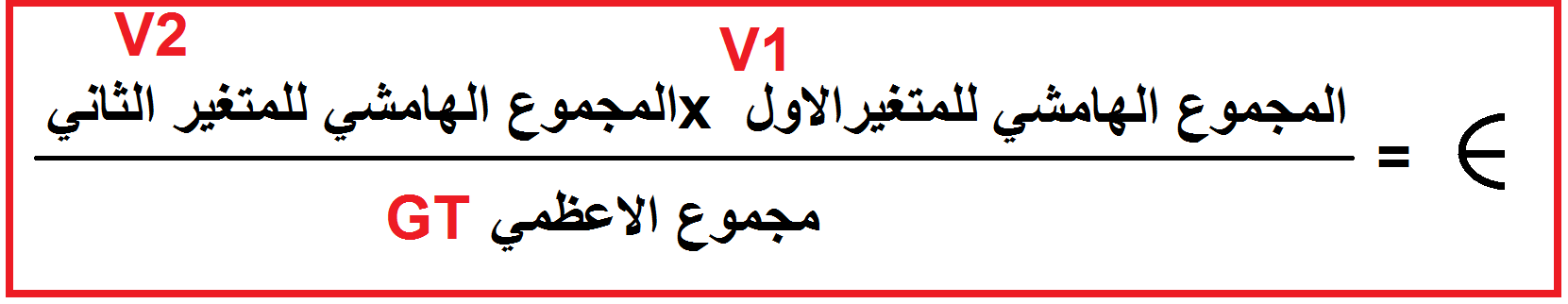 = 1.22 + 1.5 + 1.81 + 2.25 →(6)- القرار الإحصائي:نلاحظ أن قيمة x2 المحسوبة 6.81 أكبر تماما من x2 المجدولة 6.84 فإننا نرفض الفرض الصفري (H0) الذي ينص بعدم وجود فروق بين المتغيرين ( الاتجاهين).	أو نرفض (H0) التي تنص على أن الفروق كانت من قبيل الصدفة.شمالشمالجنوبجنوبشرقشرقغربغرب30 30 20 20 10 10 404025252525             الجنسالاستجابةموافقموافقغير موافقغير موافقجمع الهامش لمتغير الجنسذكور75754545120ذكور120إناث3535454580إناث80جمع الهامش لمتغير الاستجابة1101109090200